Рекомендации по выбору парфюмерии и косметики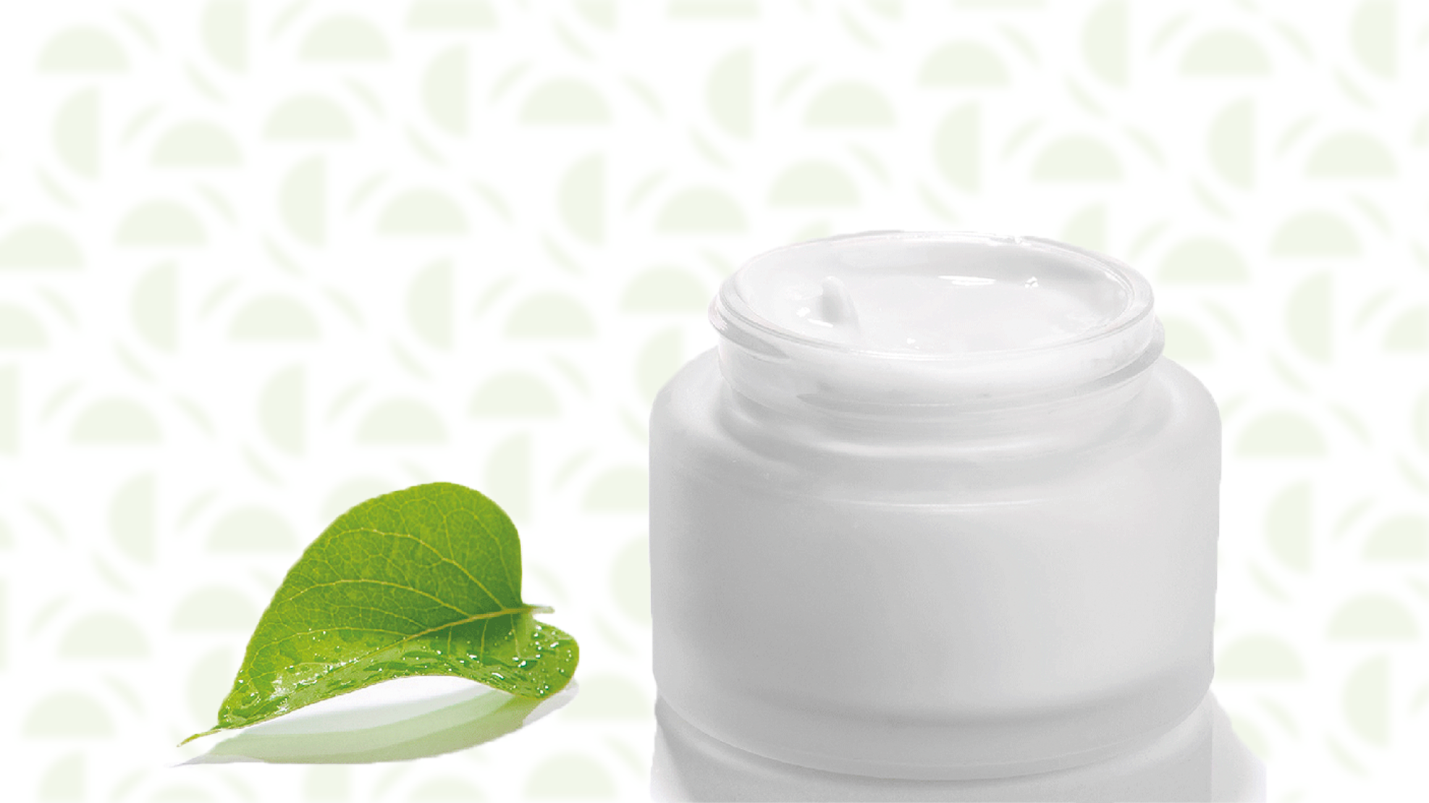 Каждый день мы пользуемся парфюмерно-косметической продукцией: зубная паста, шампунь, кремы и лосьоны для лица и тела, декоративная косметика, духи – без всего этого современному человеку уже сложно представить свою жизнь.Купив некачественную косметику или парфюмерию, можно не только зря потратить деньги, но и подорвать своё здоровье. Внимание к деталям и эти простые правила помогут выбрать качественный товар.Не покупать парфюмерно-косметическую продукцию у уличных торговцев, в магазинах и павильонах, где до сведения покупателя не донесено фирменное наименование организации, ее адрес и режим работы. Крайне нежелательно покупать косметику и парфюмерию, если Вам не могут показать документы, подтверждающую ее безопасность, или, если торговля ведётся без кассовых аппаратов.Изучить информацию на упаковке, она должна содержать сведения о назначении продукции (если это не следует из наименования), ингредиентах, действии и оказываемом эффекте, об ограничениях (противопоказаниях) по применению, способах и условиях применения, условиях хранения, сведения о государственной регистрации (для товаров, подлежащих государственной регистрации).Маркировка должна содержать информацию о наименовании и местонахождении изготовителя и организации, уполномоченной на принятие претензий.Вам должна быть предоставлена возможность ознакомиться с запахом духов, одеколонов, туалетной воды с использованием для этого лакмусовых бумажек, блоттеров (бумажных полосок) пропитанных туалетной водой, духами или одеколоном, а также с другими свойствами и характеристиками предлагаемых к продаже товаров.Не надо наносить на лицо, глаза и губы косметические средства из тестеров, находящихся в свободном доступе, небезопасно. Через тестеры могут передаваться возбудители инфекционных заболеваний. Определить, как средство будет выглядеть на коже, можно, если нанести на тыльную сторону ладони пудру, блеск для губ или тональный крем. При этом лучше пользоваться одноразовым ватным диском, или ватной палочкой, а не магазинной губкой-спонжем.При передаче товаров в упаковке с целлофановой оберткой или фирменной лентой, Вам должно быть предложено, проверить содержимое упаковки.Парфюмерно-косметические товары возврату и обмену не подлежат. Чтобы не ошибиться, к выбору надо отнестись ответственно. Доверяйте только проверенным магазинам, внимательно читайте информацию на упаковке, предварительно протестируйте продукт, и тогда, покупка точно не разочарует!Источник:http://cgon.rospotrebnadzor.ru/